hGkshk , hgf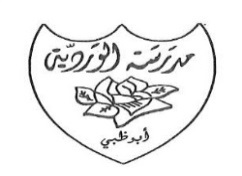 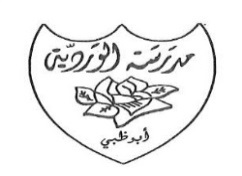 الخطة الأسبوعية الفصل الأول للعام الدراسي 2018- 2019 الصف : الثالث الأساسي.الأسبوع الرابع من  23 إلى 27سبتمبرالصف : الثالث الأساسي.الأسبوع الرابع من  23 إلى 27سبتمبرالأعمال الصفية الأعمال الصفية الدرس الثانيالتربية الإسلاميةالأحد : 23/ 9 : الجملة الاسمية / كتاب الظالب / الإثنين : 24/ 9 : الجملة الفعلية / كتاب الطالب .الثلاثاء : 25/ 9 : إملاءالفصول الأربعةفي السنة أربعة فصول هي : الصيف ، الخريف ، الشتاء والربيع .لكل فصل مميزاته الجميلة ، لولا الفصول الأربعة كانت الحياة معدومة .فصل الربيع فصل الجمال والأزهار وفصل الصيف فصل الثمار، فصل الشتاء فصل العطاء،فصل الخريف فصل الهدوء والعودة إلى المدرسة .الأربعاء : 26/ 9 : كراسة النشاط الواجب  :  كتابة جمل اسمية وفعلية صحيحة  الخميس 27 / 9 : كراسة النشاط (الجملة الاسمية والفعلية ) اللغة العربيةخواص الجمعالأنماط في جدول الجمعأنماط الجمعالجمع ذهنياالتحقق من تقدميالرياضياتالوحدة الثانية : ألق نظرة على الكائنات الحيةالدرس ( 3) : الحيوانات وتراكيبهاالوحدة السادسة  : أساسيات الحاسوب الدرس ( 3 ) ، ( 4 )  ، (5)العلوم 	                                                                   / كي يبقى عالمي نظيفا من ص 36 الى ص 38	الوعي البيئي من ص 33 الى  35الدراسات الاجتماعيةNommer les animaux du zoo.Titre : qu’est-ce qu’il y a au zoo ?Livre page :31.Activités page : 41.Test diagnostic.اللغة الفرنسيةالواجبات والتكليفات المنزلية الواجبات والتكليفات المنزلية الواجبات والتكليفات المنزلية الواجبات والتكليفات المنزلية الواجبات والتكليفات المنزلية الخميسرياضيات( 77-78 )الأربعاءرياضيات (ص71-72   ) اللغة العربيةكتابة جمل اسمية وفعلية صحيحةالثلاثاءرياضيات (ص 39 )الاثنينرياضيات (ص65-66   )الأحدالدراسات الاجتماعية حل الواجب ص 35 و ص 39 رياضيات ص59-60ملاحظات : يحل الطلاب واجبهم في مواد محددة حسب الجدول الدراسي لكل شعبة .ملاحظات : يحل الطلاب واجبهم في مواد محددة حسب الجدول الدراسي لكل شعبة .ملاحظات : يحل الطلاب واجبهم في مواد محددة حسب الجدول الدراسي لكل شعبة .ملاحظات : يحل الطلاب واجبهم في مواد محددة حسب الجدول الدراسي لكل شعبة .ملاحظات : يحل الطلاب واجبهم في مواد محددة حسب الجدول الدراسي لكل شعبة .